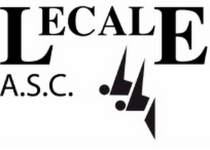 NOTICE OF ANNUAL GENERAL MEETINGThe management committee of Lecale ASC give notice of the club’s Annual General Meeting.The AGM will take place on Friday 23 June 2017, starting at 7pm, in Down Leisure Centre, DownpatrickMotions for resolution and nominations for election to the management committee must be received in writing by the club secretary no less than 14 days prior to the meeting. Fully paid up Lecale members (both swimmers and committee officers) aged over 18 are eligible to vote.  For members under 18, parents shall hold one vote on behalf of their child/children (ie one vote only, not one per child). Only one parent may vote and this must be so agreed between the parents.The AGM will be followed by the annual awards and presentation evening.The order of business for the AGM will be as follows:AGENDA1.	Minutes of the AGM held on 24 June 20162.	Presentation of the Club’s Annual ReportChairperson’s reportSecretary’s reportTreasurer’s reportHead coach’s reportCCO report3.	Consideration of any changes proposed to the club’s constitution4.	Consideration of any motions submitted5.	Election of the Executive Officers of the club (Chair, Treasurer and Secretary)6.	Election of 4 other Committee members7.	Election of two delegates from the club to represent Lecale ASC at Swim Ulster and Swim Ireland AGMs8.	AOBMichael BurkeClub Secretary8 June 2017